                      Познавательно-творческий проектв разновозрастной группе (1,5-4 года)на тему: «Золотая осень»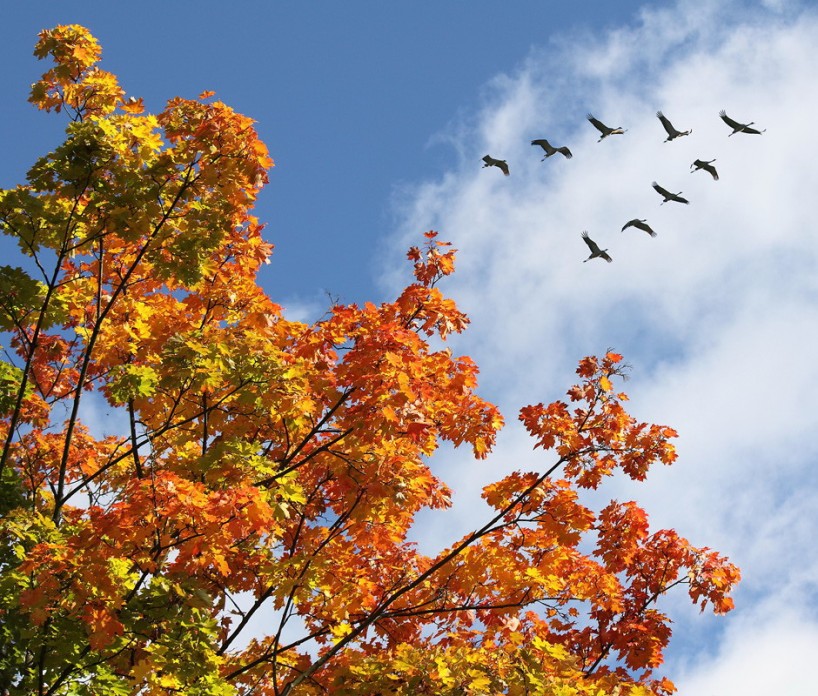                                               Воспитатель: Иовлева Надежда Анатольевна.                                                        Воспитатель: Иовлева Надежда АнатольевнаВид проекта: познавательно-творческий Направленность: развитие познавательных и творческих способностей участников проекта.Продолжительность: с 01.09.2014 по 21.11.2014 года.Участники: педагоги, дети группы, родители.Возраст: разновозрастная группа раннего возраста (дети с 1,5 до 4 лет).Под проектом понимается самостоятельная и коллективная творческая завершённая работа, имеющая социально значимый результат.Краткое содержание проекта: предлагаемый проект проводится в рамках художественно-эстетического и экологического воспитания детей по примерной основной общеобразовательной программе «от рождения до школы». В результате познавательной и творческой деятельности детей формируются представления о красоте осенней природы, разнообразных дарах осени, развиваются творческие способности, воспитываются основы экологического сознания.Актуальность: в условиях образовательного процесса расширить и укрепить связь с природой, развивать взаимодействие и бережное отношение к живой и неживой природе, отражать свои впечатления в художественно эстетической деятельности; продолжать совершенствовать взаимосвязь участников проекта.Цель проекта: сформировать у детей представление о природных явлениях и объектах окружающего мира посредством художественно-эстетической деятельности. Проект направлен на решение вопросов художественно-эстетического развития детей в соответствии с примерной основной общеобразовательной программой «от рождения до школы». Содержание расширено за счёт включение задач педагогического просвещения родителей, вовлечение родителей в образовательный процесс, повышение роли семьи в современном обществе, конкретизация задач по художественно-эстетическому развитию детей.Прогнозируемый результат:Задачи проекта:Познавательное развитие: 	Создать условия для развития свободной творческой личности ребёнка, познавательных и творческих способностей детей в процессе разработки совместного проекта;	Расширять знания детей об осени, её признаках и явлениях; расширить представление о многообразии и пользе овощей и фруктов;	Расширять представление детей о деревьях, кустарниках, травах.    Социально – коммуникативное развитие:	Развивать диалогическую форму речи, вовлекать детей в разговор во время   рассматривания картин; формировать умение вести диалог с педагогом;	Слушать и понимать заданный вопрос, понятно отвечать на него;  	Воспитывать чувство уважения к труду сельских жителей желание оказывать им посильную помощь;	Развивать навыки организованного поведения в детском саду; 	Формировать доброжелательное отношение друг к другу;	Формировать представления о безопасном поведении в природе.Художественно-эстетическое развитие:	Развивать умение рассказывать наизусть небольшие стихотворения;	Передавать в рисовании и лепке красоту окружающей природы;	Обращать внимание на подбор цвета, соответствующего изображаемому предмету;	Развивать умение ритмично наносить пятна, мазки (осенние листья на деревьях); 	Развивать эстетическое восприятие;	Развивать любознательность, творческое воображение;	Побуждать детей отражать свои впечатления в художественной деятельности;	Формировать навыки художественного исполнения различных образов при пении;	 Формировать эмоциональную отзывчивость на произведение;        Речевое развитие:	Расширять знания об окружающем мире;	Побуждать детей чётко, ясно, громко произносить знакомые слова, обозначающие предмет, его назначение (для чего это нужно);Упражнять детей в произношении звуков;	Побуждать детей подражать голосам птиц и животных;	Упражнения на развитие слухового восприятия;Физическое развитие:	Развивать движения в ходе обучения разнообразным формам двигательной деятельности;	Продолжать укреплять здоровье детей;	Предупреждать утомление детей;	Формировать культурно-гигиенические навыки и навыки самообслуживания;· Расширение знаний детей и родителей о природе, о сезонных изменениях и формирование на этой основе духовного, экологического, нравственного и личностного отношения к окружающему миру.· В условиях образовательного процесса сформировать осознанно-правильного отношения к природе, расширить и укрепить связь с природой.· Развивать взаимодействие и бережное отношение к живой и неживой природе.· Отражать свои впечатления в художественно-эстетической деятельности. · Расширение связей ДОУ с социумом.· Улучшение работы по взаимодействию с родителями, активизация позиции родителей как участников педагогического процесса детского сада.· Свободное общение со взрослыми и сверстниками· Создания различных продуктов деятельности.Для реализации проекта на группе были разработаны этапы проекта :· 1 этап - создание условий работы по теме проекта (подготовительный)· 2 этап – организация работы по проекту (практический)· 3 этап – подведение итогов (заключительный).Схема реализации проекта в ДОУ1 этап.Методическая работа:· Планирование работы по реализации проекта· Изучение дополнительного материала по художественно-эстетическому развитию посредствам ознакомления детей с природойПодготовка методических пособий:·   Картотека «Стихи про осень» (приложение №2)·   Картотека игр по данной тематике (приложение №1)·   подбор и методической литературы;·   подбор художественной литературы об осени; ·   подбор картин, фотографий с изображением осени; ·   муляжи фруктов и овощей.Оформление тематической выставки:· Тематическая выставка семейных работ· Репродукции картинРесурсы: семья, художественная и учебная литература, интернет ресурсы.2 этап -  этап практический3 этап. Оформление проекта «Краски осени».ПРИЛОЖЕНИЕ №1.Подвижные игрыЛистопад Цели: закрепить знания о цвете, величине осенних листьев; учить передвигаться по площадке, следуя указаниям, которые даются в игровой форме; конкретизировать понятие «листопад»Лохматый пес           Цель: учить передвигаться по площадке, следуя указаниям, которые даются в игровой форме.Птички и дождик        Цели: учить действовать по команде взрослого; упражнять в произнесении звуков.Поедем в лес          Цели: развивать ориентировку в пространстве.У медведя во бору        Цель: учить действовать согласно словам текста.Раздувайся, мой шар!         Цели: учить выполнять разнообразные движения, образуя круг; упражнять в   произношении звука [ш]Дидактические игрыДид.упр «Ветерок».Цель: Развивать артикуляционный аппарат детей.Игра «Солнце или дождик?»Цель. Учить детей выполнять действия согласно различному звучанию бубна. Воспитание у детей умения переключать слуховое внимание.Дид.игра «Научим зайку правильно говорить»Цель: Развивать интонационную выразительность.Дид.игра «Кто как кричит?»Цель: Развивать речевое внимание детей.Дид.игра «Кто в домике живет?»Цель: Закреплять правильное произношение звуков. Развивать речевое дыхание детей.Дид.игра «Узнай по голосу»Цель: Уточнить и закреплять правильное произношение звуков.Дид.игра «Медвежата мед едят»Цель: Развивать артикуляционный аппарат детей.Игра «Громко — тихо»Цель. Учить детей менять силу голоса: говорить то громко, то тихо. Воспитание умения менять силу голоса.Игры на сенсорное развитиеИгра "Большая и маленькая куклы"Цель: различать и называть предметы по величине.Игра "Соберём башенку".Цель: учить детей собирать башню, ориентируясь на образец и располагая кольца по убывающей величине.Игра "Подбери по цвету"Цель: развитие сенсорных способностей.Приложение №2Осенние стихиОктябрь Вот на ветке лист кленовый.Нынче он совсем как новый!Весь румяный, золотой.Ты куда, листок? Постой!(В. Берестов)Листопад Вьётся в воздухе листва,В жёлтых листьях вся Москва.У окошка мы сидимИ глядим наружу.Шепчут листья: - Улетим! И ныряют в лужу.(Ю. Коринец)ДождикДождик, дождик, ты послушай: Не ходи босой по лужам. По дорогам бродит осень, Холода в котомке носит, Побелеешь – снегом станешь – До апреля не растаешь. (Т. Конева)МероприятияСроки проведенияОсень пришла в сад идёт детвора. (игры и беседы с ориентиром на знакомство с группой и детей друг с другом)СентябрьПравела поведения в группе (рассматривание картинок с правилами поведения.)СентябрьПознание (Формировать элементарные навыки дружелюбия и толерантности.)СентябрьЛепка «игрушки в группе» (Формировать: знания детей о бережном отношении к игрушкам.)СентябрьБеседы по картинам (Обогащение знаний детей об изменениях в живой природе осенью.)Октябрь «Чесночок - здоровичок» профилактика гриппа и ОРВИОктябрьРисование«Осеннее дерево» (Познакомить детей с осенним понятием листопад.Развивать внимание, мышление и память детей)ОктябрьПраздник «Осень»ОктябрьНОД "Прогулка в осеннем парке" собери букет из осенних листьев.НоябрьПознавательное развитие детей «Дикие и домашние животные».Ноябрьвыставка семейных работ «Золотая-осень!»НоябрьИнсценировка сказок: «Репка», «Теремок».НоябрьИгры по данной тематикеВ течении проектаОформление родительского уголка (консультации по сезону)В течении проектаСтихи про осень. В течении проектаНаблюдение на участке за сезонными изменениями осенью. Уборка листьев на участке. (Приобщение к труду взрослых)В течении проекта